СОБРАНИЕмуниципального образования«Холмский городской округ»                                        РЕШЕНИЕот  22.02.2018 г.   № 54/5-579 Руководствуясь Федеральным законом от 06.10.2003 № 131-ФЗ «Об общих принципах организации местного самоуправления». статьей 45, частью 3 статьи 30, Устава муниципального образования «Холмский городской округ», Собрание муниципального образования «Холмский городской округ» РЕШИЛО: В Положение об Управлении жилищно-коммунального хозяйства администрации муниципального образования «Холмский городской округ», утвержденное решением Собрания муниципального образования «Холмский городской округ» от 24.03.2016 г. № 33/5-340», внести следующее дополнение:1) часть 1 статьи 3 Приложения № 1 дополнить пунктом 12 следующего содержания: «12) создание условий для предоставления транспортных услуг населению и организация транспортного обслуживания населения в границах Холмского городского округа. Осуществляет контроль за предоставлением транспортных услуг населению муниципального образования «Холмский городской округ.».Опубликовать настоящее решение в газете «Холмская панорама».Контроль за исполнением настоящего решения возложить на постоянную комиссию по Регламенту, депутатской этике и местному самоуправлению Собрания муниципального образования «Холмский городской округ» (Карпочева Т.В.), начальника Управления жилищно-коммунального хозяйства администрации муниципального образования «Холмский городской округ»  (Капустов О.В.).Глава муниципального образования                                                                       - председатель Собрания муниципального образования «Холмский городской округ»                                                                                 А.Н. БородинО внесении  дополнения  в  Положение об Управлении жилищно-коммунального хозяйства администрации муниципального образования «Холмский городской округ», утвержденное решением Собрания муниципального образования «Холмский городской округ» от 24.03.2016 г. № 33/5-340»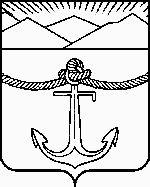 